	Женева, Уважаемая госпожа,
уважаемый господин,1	По просьбе председателя 17-й Исследовательской комиссии (Безопасность) имею честь сообщить вам, что указанная Исследовательская комиссия, собрание которой состоится с 8 по 17 апреля 2015 года, намеревается применить для утверждения вышеупомянутого проекта новой Рекомендации процедуру, описанную в разделе 9 Резолюции 1 (Дубай, 2012 г.) ВАСЭ.2	Название, резюме предлагаемого к утверждению проекта новой Рекомендации МСЭ-Т и указание на место его размещения содержатся в Приложении 1.3	Просьба ко всем Государствам – Членам МСЭ, Членам Сектора, Ассоциированным членам или академическим учреждениям, располагающим информацией о принадлежащим им или другим сторонам патентах, которые могут полностью либо частично охватывать элементы проекта предлагаемой к утверждению Рекомендации, сообщить об этом БСЭ в соответствии с общей патентной политикой для МСЭ-Т/МСЭ-R/ИСО/МЭК.Имеющаяся патентная информация доступна в онлайновом режиме на веб-сайте МСЭ-Т (http://www.itu.int/ipr/).4	Учитывая положения раздела 9 Резолюции 1, заранее благодарю вас за информацию о том, дает ли ваша администрация 17-й Исследовательской комиссии полномочия рассмотреть на своем собрании проект указанной новой Рекомендации на предмет его утверждения, направленную в мой адрес до 2400 UTC 27 марта 2015 года.Если какие-либо Государства-Члены сочтут, что рассматривать Рекомендацию на предмет ее утверждения не следует, им необходимо сообщить о причинах такого неодобрения и указать, какие возможные изменения могли бы способствовать дальнейшему рассмотрению и утверждению проекта указанной новой Рекомендации.5	В случае если 70% или более Государств-Членов в своих ответах выскажутся за рассмотрение на собрании Исследовательской комиссии проекта указанной новой Рекомендации на предмет его утверждения, одно пленарное заседание 17 апреля 2015 года будет отведено для применения процедуры утверждения.В связи с этим предлагаю вашей администрации направить на собрание своего представителя. Администрациям Государств – Членов Союза предлагается сообщить фамилии глав их делегаций. Если ваша администрация желает быть представленной на собрании признанной эксплуатационной организацией, научной или промышленной организацией либо иным объединением, занимающимся вопросами электросвязи, то в соответствии с п. 239 Статьи 19 Конвенции МСЭ необходимо должным образом сообщить об этом Директору БСЭ.6	Повестка дня и вся соответствующая информация, касающаяся собрания 17-й Исследовательской комиссии, будут предоставлены в Коллективном письме 5/17.7	После собрания Директор БСЭ в циркулярном письме уведомит о принятом по данной Рекомендации решении. Эта информация будет также опубликована в Оперативном бюллетене МСЭ.С уважением,Малколм Джонсон
Директор Бюро
стандартизации электросвязиПриложение: 1ПРИЛОЖЕНИЕ 1
(к Циркуляру 123 БСЭ)Резюме текста и указание на место его размещенияПроект новой Рекомендации МСЭ-T X.1525 (X.cwss), Система оценки общеизвестных слабых мест
COM 17 – R 33РезюмеВ Рекомендации МСЭ-T X.1525‎ по системе оценки общеизвестных слабых мест (CWSS) определена открытая структура представления информации о характеристиках и воздействиях слабых мест информационно-коммуникационных технологий (ИКТ) в ходе разработки возможностей программного обеспечения. Цель этой Рекомендации состоит в том, чтобы предоставить разработчикам программного обеспечения ИКТ, руководителям в сфере ИКТ, испытателям, разработчикам средств защиты, поставщикам услуг, специалистам по закупкам и исследователям в области ИКТ возможность общаться, используя общий язык оценки слабых мест ИКТ, которые могут проявиться как уязвимости при использовании программного обеспечения.______________Бюро стандартизации 
электросвязи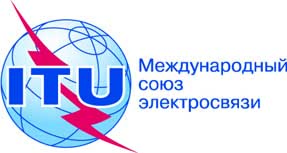 Осн.:Циркуляр 123 БСЭ
COM 17/MEU–	Администрациям Государств – Членов СоюзаТел.:
Факс:
Эл. почта:+41 22 730 5866
+41 22 730 5853
tsbsg17@itu.intКопии:–	Членам Сектора МСЭ-Т–	Ассоциированным членам МСЭ-Т–	Академическим организациям − Членам МСЭ-Т–	Председателю и заместителям председателя 17-й Исследовательской комиссии–	Директору Бюро развития электросвязи–	Директору Бюро радиосвязиПредмет:Собрание 17 й Исследовательской комиссии, имеющее целью утверждение проекта новой Рекомендации МСЭ-T X.1525 в соответствии с положениями раздела 9 
Резолюции 1 (Дубай, 2012 г.) ВАСЭЖенева, 17 апреля 2015 годаСобрание 17 й Исследовательской комиссии, имеющее целью утверждение проекта новой Рекомендации МСЭ-T X.1525 в соответствии с положениями раздела 9 
Резолюции 1 (Дубай, 2012 г.) ВАСЭЖенева, 17 апреля 2015 года